Государственное бюджетное дошкольное образовательное учреждение детский сад № 21 Кировского района г. Санкт-ПетербургаРодительское собрание.Тема: «Нет страшнее слов на свете – «На дорогах гибнут дети!»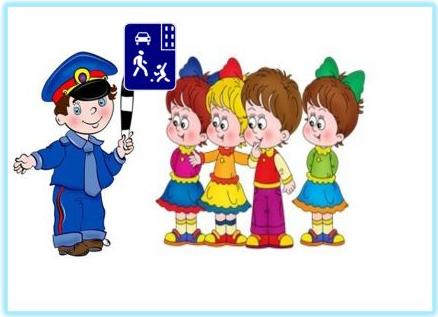 Автор: воспитатель ГБДОУ № 21 – Иванова М. В. Санкт-Петербург 2013Цель: создание условий для организации совместной деятельности воспитателей, родителей и детей по профилактике детского дорожно-транспортного травматизма.Задачи:-заинтересовать родителей данной проблемой;-способствовать повышению педагогического опыта родителей в вопросах воспитания безопасного поведения детей на дороге.Предварительная подготовка к собранию:1. Анкетирование родителей.2. Изготовление, совместно с детьми, приглашений на родительское собрание.3.Памятка для родителей.4. Плакаты с изображениями «ловушек» на дорогах.5. Оформление уголка для родителей ( детская художественная литература по ПДД, методические рекомендации для родителей по воспитанию навыков безопасного поведения на дорогах, описание дидактических и подвижных игр по ПДД ).План проведения собрания:1. Актуальность выбранной темы.2. Статистика.3. Просмотр видеоролика.4. Анализ анкетирования.5. Типичные ошибки при обучении детей ПДД.6. Игра для родителей «Ловушки на дорогах».7. Факторы, провоцирующие участие детей в ДТП.8. Памятка для родителей.9. Задание для совместной деятельности детей и родителей.Ход собрания:Здравствуйте, уважаемые родители и гости нашего сегодняшнего мероприятия. Наша встреча посвящена очень важной проблеме – воспитанию у детей навыков безопасного поведения на дороге. Необходимость данного мероприятия продиктована самой жизнью. Страшная статистика детской смертности и травматизма, в результате ДТП, просто ужасает. Подробнее об этом расскажет наш гость – сотрудник ГИБДД.2. Выступление сотрудника ГИБДД (статистика).Чаще всего виноваты в трагедии мы – взрослые. Избежать опасностей можно лишь путем соответствующего воспитания и обучения ребенка с самого раннего возраста. К сожалению, многие родители считают, что ребенка нужно учить безопасному поведению ближе к тому времени, когда он пойдет в школу. Но это глубочайшее заблуждение! Ведь у детей целый комплекс привычек (незаметно для нас и для него самого) складывается с самого раннего детства. Поэтому наша с Вами главная задача состоит в том, чтобы у детей выработалась жизненно-важная привычка – соблюдать правила дорожного движения. Решить эту задачу непросто, но необходимо. Ведь от этого зависит безопасность наших детей.Просмотр видеоролика.Анализ анкетирования (приложение 1).Для того, чтобы обезопасить своего ребенка нужно знать и понимать типичные ошибки при обучении ПДД. Например, употребление несуществующих терминов и понятий или использование одних вместо других.Неправильно:-машина-пешеходная дорожка-красный – «стой»желтый – «приготовься»зеленый – «иди»Правильно:-транспортное средство (автомобиль, автобус…)-пешеходный переход-красный и желтый – «стой»зеленый – «убедись в безопасности и иди»Не обращайтесь к дошкольникам «детским» языком: машинка, дорожка, светофорчик… Общайтесь с ними на равных.Использовать веселые и смешные иллюстрации при обучении ПДД тоже не стоит. Забавные картинки будут отвлекать и смешить детей. В итоге Вы получите прямо противоположный от желаемого результат.А также, совершенно неприемлемо обучение по старым правилам.Запомните и объясните детям: на проезжей части нет безопасных мест – «островков безопасности»!Игра для родителей «Ловушки на дорогах» (приложение 2).Несчастные случаи с детьми происходят не только потому, что они сознательно нарушают ПДД, но и в силу их легкой отвлекаемости. Что-то заинтересовало ребенка, кто-то окликнул – и он здесь же забыл об опасности.Есть много факторов, провоцирующих участие детей в ДТП. Такие, как: рассеянное внимание, игнорирование правил дорожного движения, плохой обзор в непогоду, неустойчивое эмоциональное состояние ребенка, узкий угол зрения ( у 6-ти летнего ребенка угол зрения в 10 раз меньше, чем у взрослого), медленная реакция, маленький рост. Ребенок не может быть самостоятельным участником дорожного движения, поэтому именно родители должны учитывать все выше перечисленные факторы.Памятка для родителей (приложение 3 ).Задание: нарисовать и обсудить вместе с ребенком безопасный маршрут из дома в детский сад.Вопросы и пожелания родителей.Список литературы:О. В. Старцева «Школа дорожных наук». М. : «ТЦ «Сфера» 2012 годО. А. Скоролупова «Занятия с детьми старшего дошкольного возраста по теме «Правила и безопасность дорожного движения». М. : «Издательство Скрипторий 2003»Приложение 1.Анкета для родителей«Безопасность детей на дороге»ФИО ___________________________________________________________1. Как Вы считаете, с какого возраста нужно знакомить ребенка с ПДД?-3 года-4 года-5 лет-6 лет2. Часто ли Вы говорите ребенку о необходимости соблюдать ПДД?-да-нет-не говорим на эту тему3. Знает ли Ваш ребенок безопасный маршрут из дома в детский сад и обратно?-да-нет4. Ходите ли Вы с ребенком именно по этому маршруту?-да-нет-иногда5. Как Вы считаете, кто должен учить ребенка безопасному поведению на дороге?-семья-детский сад-совместно6. Можете ли Вы считать себя образцом для подражания в соблюдении ПДД?-да-нет-всякое бывает7. Часто ли Ваш ребенок преподает Вам урок безопасного поведения на дороге?-да-нет-иногда бываетПриложение 2.«Ловушки на дорогах»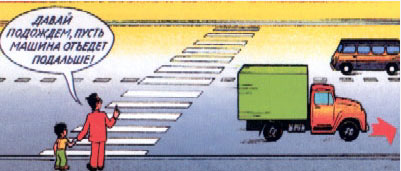 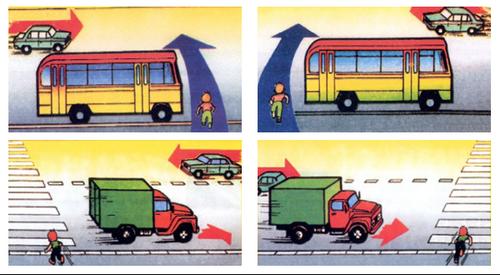 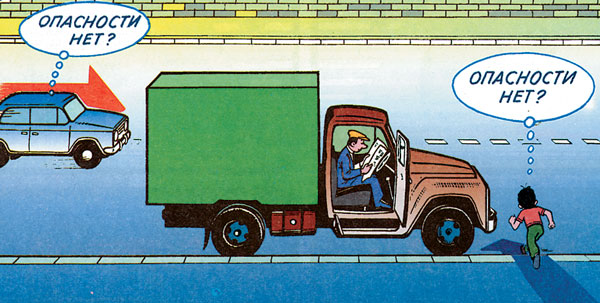 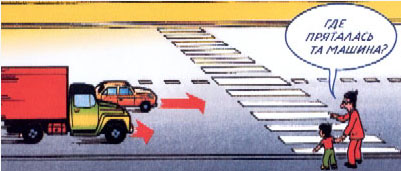 Приложение 3.ПАМЯТКА ДЛЯ РОДИТЕЛЕЙ.Уважаемые родители!Регулярно повторяйте детям следующие установки:1. Перед тем, как выйти на проезжую часть, остановись и скажи себе: «Будь осторожен»;2. Никогда не выбегай на дорогу перед приближающимся автомобилем: водитель не может остановить машину  сразу;3. Перед тем, как выйти на проезжую часть, убедитесь, что слева, справа и сзади, если это перекресток, нет приближающегося транспорта;4. Выйдя из автобуса, троллейбуса, трамвая, не обходи его спереди или сзади. Найди пешеходный переход;5. Не выезжай на улицы и дороги на роликовых коньках, велосипеде, самокате, санках;6. Не играй рядом с проезжей частью. Для игр есть двор, детская площадка, стадион;7. Переходи дорогу только поперек, а не наискосок, иначе ты будешь дольше находиться на проезжей части и можешь попасть под машину;8. Никогда не спеши, знай, что бежать по дороге нельзя;9. Когда выходишь с другими детьми на проезжую часть, не болтай, сосредоточься и скажи себе и ребятам: «Будьте осторожны!».ПОМНИТЕ!Ребенок учится законам безопасного поведения на дороге у взрослых. Не жалейте времени на обучение детей ПДД. Старайтесь сделать все возможное, чтобы оградить ребенка от несчастных случаев на дороге. Берегите себя и своих детей!